Московская лыжня – 2017 состоится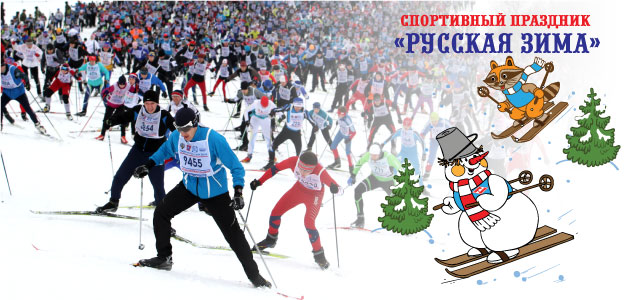 05 февраля 2017 года на ОУСЦ (олимпийский учебно – спортивный центр) профсоюзов «Планерная» состоится праздник «Русская зима» и «Московская лыжня – 2017».Начало в 12-00 часов.Соревнования будут проводиться по следующим видам спорта:Лыжные гонки:Соревнования проводятся на дистанциях:650 м – дети до 7 лет1000 м – дети от 7 до 10 лет.5 км – юноши и девушки 1999 г.р. и моложе10 км – мужчины и женщины 1998 г.р. и старшеСостав команды неограничен. В зачет идет 5 лучших результатов.Перетягивание каната: состав команды 6 человек. Длина каната 12 м.Победители определяются по олимпийской системе (по убыванию).Победителем поединка между командами определяется команда, набравшая 2 победы.Поднятие гири: соревнования лично-командные. Состав команды 5 человек. Количество участников неограниченно. Гиря 24 кг. В зачет идет 2 человека.Дартс: соревнования – командные. Состав команды – 3 человека. В зачет идет 2 человека независимо от пола.Футбол (мужчины): Соревнования командные. Состав команды – 8 человек.Волейбол (мужчины и женщины): соревнования – командные. Состав команды – 10 человек.Заявки по установленной форме на участие принимаются в Территориальной профсоюзной организации работников народного образования и науки Восточного административного округа города Москвы.Именные заявки, подписанные руководством организации, профсоюзным комитетом и заверенные врачом, подаются в судейскую коллегию.Участники соревнований до 17 лет включительно допускаются только при наличии допуска врача, участники от 18 лет и старше – при наличии допуска врача или личной подписи, подтверждающей в заявке персональную ответственность за свое здоровье.Приглашаем всех желающих на традиционный спортивный праздник «Русская зима» и «Московская лыжня – 2017»!Образец        ФОРМА КОЛЛЕКТИВНОЙ ЗАЯВКИЗаявка                                                    __________                         просит допустить к участию в соревнованиях              (Наименование организации. Округ) «Московская лыжня – 2017» следующих лыжников:Всего по данной заявке допущено _____ (_________) человек.Врач ___________ ________________                (подпись)                  (расшифровка подписи)                                        М.П. (Подпись заверяется печатью лечебного учреждения (поликлиника по месту: работы, учебы, жительства))                                                                                       _______________                                 (дата не позднее 15 дней до начала соревнований)Представить от организации 							(подпись)М.П.Заявки принимаются до 30 января 2017 года в Территориальную профсоюзную организацию работников народного образования и науки Восточного округа города Москвы по адресу: Верхняя Первомайская улица, д. 16, каб. 17, Наталья Михайловна - 84991634030В судейскую коллегию по проведению «Московской лыжни – 2017»№Фамилия, имяГод рожденияДистанция5, 10, 40 км.Печать и подпись  врача о допуске у каждой фамилии списка1.2.3.